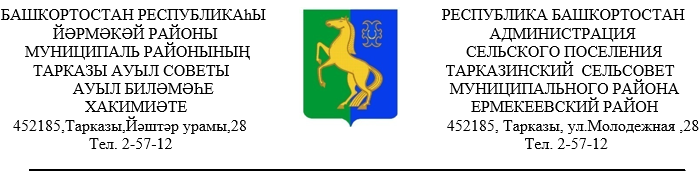  КАРАР                                                                ПОСТАНОВЛЕНИЕ        « 20»  февраль   2019 й.                    №   36                 « 20 »  февраля  2019 гОб утверждении Плана мероприятий по реализации всельском поселении Тарказинский сельсовет муниципального района Ермекеевский район Республики БашкортостанСтратегии противодействия экстремизму в Российской Федерации До 2025 года.Во исполнение протокола заседания Совета Безопасности Российской Федерации от 20 ноября 2014 года № Пр-2752, Плана мероприятий по реализации Стратегии противодействия экстремизму в Российской Федерации до 2025 года от 30 июня 2015 года, а также Распоряжения Главы Республики Башкортостан от 14 ноября 2015 года № РГ-190дсп "Об утверждении Плана мероприятий по реализации в Республике Башкортостан Стратегии противодействия экстремизму в Российской Федерации до 2025 года" и в связи с внесением дополнений, в ранее утвержденный планПОСТАНОВЛЯЮ:1.	Утвердить прилагаемый План мероприятий по реализации в сельском поселении Тарказинский сельсовет муниципального района Ермекеевский район Республики Башкортостан Стратегии противодействия экстремизму в Российской Федерации до 2025 года (далее - План)2.	Исполнителям, указанным в Плане:- обеспечить выполнение мероприятий, предусмотренных Планом; представлять       информацию       о       ходе       выполнения       Плана       в антитеррористическую   комиссию   сельского поселения Тарказинский сельсовет муниципального   района   Ермекеевский район, ежегодно до 20 декабря.3.	Настоящее постановление вступает в силу со дня его подписания.4.	Контроль   исполнения   настоящего   постановления   оставляю за собой.Глава сельского поселения                         Р.М.ЗагировПриложение № 1к постановлениюАдминистрации сельского поселения Тарказинский сельсовет муниципального района Ермекеевски район ■Республики Башкортостанот «22» февраля  2019 года № 36            План мероприятийпо реализации в сельском поселении Тарказинский сельсовет муниципального района Ермекеевский район Республики Башкортостан Стратегии противодействия экстремизму в Российской Федерации до 2025 годаПринятие и реализация муниципального плана стратегии противодействия экстремизму в сельском поселении Тарказинский сельсовет муниципального района Ермекеевский район Республики Башкортостан до 2025 года (далее - План) актуален в связи с тем, что проявления терроризма и экстремизма в Российской Федерации принимают новые формы.На состояние общественной безопасности в сельском поселении Тарказинский сельсовет муниципального района определенное влияние оказывают многонациональный и поли конфессиональный состав ее населения, значительный уровень миграции граждан из СНГ и субъектов Российской Федерации, где имеют место экстремистские проявления.Предпринимаемые сегодня меры по борьбе с экстремизмом требуют консолидации усилий органов государственной власти республики Башкортостан и органов местного самоуправления Республики Башкортостан, правоохранительных органов, общественных объединений и всего населения. Успешное решение вопросов профилактики экстремизма возможно только с использованием комплексного подхода, соответствующих финансовых и материально-технических средств.Основная цель и задачи Плана с указанием сроков, этапов и индикаторов оценки результатов ее реализацииОсновной целью Плана является реализация государственной политики Российской Федерации в области профилактики экстремизма на территории сельского поселения Тарказинский сельсовет муниципального района путем:-совершенствования системы профилактических мер против экстремистской направленности;-формирования уважительного отношения к этнокультурным и конфессиональный ценностям народов республики. -   Основными задачами Плана являются следующие:-активизация   мер  по   профилактике   и   предотвращению   конфликтов  на  социально-политической,  религиозной,2этнической почве;-обеспечение социально-политической стабильности в районе и формирование на основе всестороннего и гармоничного этнокультурного развития ценностей общероссийского гражданства у народов, проживающих в  сельском поселении;-повышение эффективности межведомственного взаимодействия и координации деятельности органов местного самоуправления сельского поселения, территориальных органов федеральных органов исполнительной власти в вопросах профилактики экстремизма;-совершенствование нормативной правовой базы сельского поселения по вопросам профилактики экстремизма;-усиление информационно-пропагандистской деятельности, направленной против экстремизма, с участием органов местного самоуправления муниципального района, правоохранительных органов, общественных объединений, негосударственных структур, средств массовой информации, ученых, конфессий;-проведение воспитательной работы с населением, направленной на предупреждение экстремистской деятельности, формирование нетерпимости к подобным проявлениям, повышение бдительности, уровня правовой осведомленности и правовой культуры граждан;-проведение мониторинга состояния межнациональных отношений, разработка технологий укрепления межнационального согласия в сельском поселении Тарказинский сельсовет муниципального района Ермекеевский район Республики Башкортостан.Выполнение мероприятий Плана позволит решить наиболее острые проблемы, стоящие перед Администрацией сельского поселения Тарказинский сельсовет муниципального района Ермекеевский район Республики Башкортостан, правоохранительными органами, в части повышения уровня антитеррористической устойчивости республики, укрепления общественной безопасности.37Управляющий делами                                       Г.Г.Музафарова№ п/пНаименование мероприятийСрок исполненияОтветственные исполнители1234I. В сфере правоохранительной деятельностиI. В сфере правоохранительной деятельностиI. В сфере правоохранительной деятельностиI. В сфере правоохранительной деятельности1.Проведение   мероприятий   по   защите   населения, безопасности       и        антитеррористической защищенности    мест    проживания    и    массового пребывания      людей.      объектов      транспортной инфраструктуры и жизнеобеспеченияпостоянноОМВД России по Ермекеевскому району(по согласованию);отделение УФСБ России по РБ в г.Белебее(по согласованию);МКУ «Управление образования»;№ п/п№ п/пНаименование мероприятийСрок исполненияСрок исполненияОтветственные исполнителиОтветственные исполнители1123'3'44Отдел по культуре и спорту; администрация сельского поселения;Руководители организаций (по согласованию)Отдел по культуре и спорту; администрация сельского поселения;Руководители организаций (по согласованию)2.2.Выявление     и     пресечение      деятельности     на территории      сельского поселения, МР, РБ      религиозных объединений (организаций и групп) экстремистского   толка,   использующие   в   своей противоправной        деятельности        радикальные религиозные учения.постояннопостоянноОтделение   МВД  РБ   по   Ермекеевскомурайону (по согласованию)Отделение УФСБ РФ по РБ г.Белебей ( посогласованию)администрация сельского поселенияОтделение   МВД  РБ   по   Ермекеевскомурайону (по согласованию)Отделение УФСБ РФ по РБ г.Белебей ( посогласованию)администрация сельского поселения3.3.Проведение профилактических мер с лицами, ранее совершившими административные правонарушения и преступления экстремистской направленности, с целью недопущения с их стороны противоправных проявлений.           а          также          упредительно-проФилактической  работы  с  лицами,  попавшими под     влияние    экстремистской     идеологии,     по разъяснению      сущности      экстремизма      и      и ответственности за противоправные действия.Проведение профилактических мер с лицами, ранее совершившими административные правонарушения и преступления экстремистской направленности, с целью недопущения с их стороны противоправных проявлений.           а          также          упредительно-проФилактической  работы  с  лицами,  попавшими под     влияние    экстремистской     идеологии,     по разъяснению      сущности      экстремизма      и      и ответственности за противоправные действия.постояннопостоянноОтделение   МВД  РБ   по   Ермекеевскомурайону (по согласованию)Отделение УФСБ РФ по РБ г.Белебей ( посогласованию)УФСИН РФ в Ермекеевском районе РБ(по согласованию)Администрация сельского поселенияОтделение   МВД  РБ   по   Ермекеевскомурайону (по согласованию)Отделение УФСБ РФ по РБ г.Белебей ( посогласованию)УФСИН РФ в Ермекеевском районе РБ(по согласованию)Администрация сельского поселения4.4.Обеспечение совместно с организаторами собраний, митингов,    демонстраций,     шествий     и    других публичных  мероприятий безопасности граждан и общественного порядка в местах их проведенияОбеспечение совместно с организаторами собраний, митингов,    демонстраций,     шествий     и    других публичных  мероприятий безопасности граждан и общественного порядка в местах их проведенияпо мере необходимостипо мере необходимостиАдминистрация сельского поселения;сектор ГОЧС; .ОМВД России по Бижбулякскому району(по согласованию);информационно-аналитический отделадминистрации;Администрация сельского поселения;сектор ГОЧС; .ОМВД России по Бижбулякскому району(по согласованию);информационно-аналитический отделадминистрации;5.5.Взаимодействие военного комиссариата г.Белебей. Белебеевскому   и   Еомекеевскому   районам   РБ   с отделением МВД РБ по Ермекеевскому району с целью получения информации о принадлежности граждан     призывного     возраста     к     различным деструктивным группировкам националистического и экстремистского толка, а также о совершенных ими правонарушениях указанного характераВзаимодействие военного комиссариата г.Белебей. Белебеевскому   и   Еомекеевскому   районам   РБ   с отделением МВД РБ по Ермекеевскому району с целью получения информации о принадлежности граждан     призывного     возраста     к     различным деструктивным группировкам националистического и экстремистского толка, а также о совершенных ими правонарушениях указанного характерапостояннопостоянноВоенный         комиссариат         г.Белебей.Белебеевского  и  Ермекеевского  районов(по согласованию)Отделение   МВД   РБ   по   Ермекеевскомурайону (по согласованию)Отделение УФСБ РФ по РБ г.Белебей ( посогласованию) администрация сельского поселенияВоенный         комиссариат         г.Белебей.Белебеевского  и  Ермекеевского  районов(по согласованию)Отделение   МВД   РБ   по   Ермекеевскомурайону (по согласованию)Отделение УФСБ РФ по РБ г.Белебей ( посогласованию) администрация сельского поселенияII. В сфере национальной политикиII. В сфере национальной политикиII. В сфере национальной политикиII. В сфере национальной политикиII. В сфере национальной политикиII. В сфере национальной политикиII. В сфере национальной политикиII. В сфере национальной политики6.6.Организация   проведения   конференций,   круглых столов         по         вопросам         межнациональных, межконфессиональных,   этноконфессиональных   и внутриконфессиональных   отношений   с   участием представителей органов местного самоуправления, общественных,     национальных     и     религиозных объединений      по      вопросам      противодействияэкстремизмуОрганизация   проведения   конференций,   круглых столов         по         вопросам         межнациональных, межконфессиональных,   этноконфессиональных   и внутриконфессиональных   отношений   с   участием представителей органов местного самоуправления, общественных,     национальных     и     религиозных объединений      по      вопросам      противодействияэкстремизмуежегодноежегодноКомиссия   по   вопросам   государственно-конфессиональных          отношений          и взаимодействия          с          религиозными Комиссия   по   вопросам   государственно-конфессиональных          отношений          и взаимодействия          с          религиозными 6.6.Организация   проведения   конференций,   круглых столов         по         вопросам         межнациональных, межконфессиональных,   этноконфессиональных   и внутриконфессиональных   отношений   с   участием представителей органов местного самоуправления, общественных,     национальных     и     религиозных объединений      по      вопросам      противодействияэкстремизмуОрганизация   проведения   конференций,   круглых столов         по         вопросам         межнациональных, межконфессиональных,   этноконфессиональных   и внутриконфессиональных   отношений   с   участием представителей органов местного самоуправления, общественных,     национальных     и     религиозных объединений      по      вопросам      противодействияэкстремизмуобъединениями;МБУ «Управление образования»; комитет по культуре; отдел по работе с молодежью и спорту; администрация сельского поселенияОМВД России по Бижбулякскому району (по согласованию); отделение УФСБ России по РБ в г. Белебее (по согласованию);объединениями;МБУ «Управление образования»; комитет по культуре; отдел по работе с молодежью и спорту; администрация сельского поселенияОМВД России по Бижбулякскому району (по согласованию); отделение УФСБ России по РБ в г. Белебее (по согласованию);объединениями;МБУ «Управление образования»; комитет по культуре; отдел по работе с молодежью и спорту; администрация сельского поселенияОМВД России по Бижбулякскому району (по согласованию); отделение УФСБ России по РБ в г. Белебее (по согласованию);объединениями;МБУ «Управление образования»; комитет по культуре; отдел по работе с молодежью и спорту; администрация сельского поселенияОМВД России по Бижбулякскому району (по согласованию); отделение УФСБ России по РБ в г. Белебее (по согласованию);III. В сфере миграционной политикиIII. В сфере миграционной политикиIII. В сфере миграционной политикиIII. В сфере миграционной политикиIII. В сфере миграционной политикиIII. В сфере миграционной политикиIII. В сфере миграционной политикиIII. В сфере миграционной политикиIII. В сфере миграционной политики7.7.Проведение       комплексных       профилактических мероприятий    по    противодействию    нелегальной миграции,  в  том  числе  по  проверке  законности пребывания        на        территории        Республики Башкортостан       и       осуществления       трудовой деятельности иностранными гражданами и лицами без гражданства, а также соблюдения требований миграционного законодательства по привлечению и использованию иностранной рабочей силыПроведение       комплексных       профилактических мероприятий    по    противодействию    нелегальной миграции,  в  том  числе  по  проверке  законности пребывания        на        территории        Республики Башкортостан       и       осуществления       трудовой деятельности иностранными гражданами и лицами без гражданства, а также соблюдения требований миграционного законодательства по привлечению и использованию иностранной рабочей силыпостоянноАдминистрация сельского поселенияОтделение МВЛ России по Ермекеевскомурайону (по согласованию);отделение УФСБ России по РБ в г.Белебее(по согласованию);руководители учреждений и организаций(по согласованию)Администрация сельского поселенияОтделение МВЛ России по Ермекеевскомурайону (по согласованию);отделение УФСБ России по РБ в г.Белебее(по согласованию);руководители учреждений и организаций(по согласованию)Администрация сельского поселенияОтделение МВЛ России по Ермекеевскомурайону (по согласованию);отделение УФСБ России по РБ в г.Белебее(по согласованию);руководители учреждений и организаций(по согласованию)Администрация сельского поселенияОтделение МВЛ России по Ермекеевскомурайону (по согласованию);отделение УФСБ России по РБ в г.Белебее(по согласованию);руководители учреждений и организаций(по согласованию)8.Организация   профилактических   мероприятий   по контролю      за      соблюдением       миграционного законодательства в местах компактного проживания выходцев из Республик Средней Азии, Закавказья и Северного КавказаОрганизация   профилактических   мероприятий   по контролю      за      соблюдением       миграционного законодательства в местах компактного проживания выходцев из Республик Средней Азии, Закавказья и Северного КавказапостояннопостоянноАдминистрация сельского поселенияОМВД России по Ермекеевскому району(по согласованию);отделение УФСБ России по РБ в г.Белебее(по согласованию);Администрация сельского поселенияОМВД России по Ермекеевскому району(по согласованию);отделение УФСБ России по РБ в г.Белебее(по согласованию);Администрация сельского поселенияОМВД России по Ермекеевскому району(по согласованию);отделение УФСБ России по РБ в г.Белебее(по согласованию);9.Осуществление комплексных мер. направленных на урегулирование       миграционных       потоков       и организацию   профилактической   работы   в   среде мигрантовОсуществление комплексных мер. направленных на урегулирование       миграционных       потоков       и организацию   профилактической   работы   в   среде мигрантовпостояннопостоянноПСУ Центр занятости населения (по согласованию); ГБУЗ Ермекеевская ЦРБ (по согласованию); Администрация сельского поселенияОМВД России по Ермекеевскому району (по согласованию); отделение УФСБ России по РБ в г. Белебее (по согласованию)ПСУ Центр занятости населения (по согласованию); ГБУЗ Ермекеевская ЦРБ (по согласованию); Администрация сельского поселенияОМВД России по Ермекеевскому району (по согласованию); отделение УФСБ России по РБ в г. Белебее (по согласованию)ПСУ Центр занятости населения (по согласованию); ГБУЗ Ермекеевская ЦРБ (по согласованию); Администрация сельского поселенияОМВД России по Ермекеевскому району (по согласованию); отделение УФСБ России по РБ в г. Белебее (по согласованию)IV. В сфере информационной политикиIV. В сфере информационной политикиIV. В сфере информационной политикиIV. В сфере информационной политикиIV. В сфере информационной политикиIV. В сфере информационной политикиIV. В сфере информационной политикиIV. В сфере информационной политики10.Организация в средствах массовой информации, в сети   Интернет   информационного   сопровождения деятельности   органов   местного   самоуправления, институтов гражданского общества и организаций по    противодействию   экстремизму,    а   также    по вопросам профилактики экстремизма, пропагандыОрганизация в средствах массовой информации, в сети   Интернет   информационного   сопровождения деятельности   органов   местного   самоуправления, институтов гражданского общества и организаций по    противодействию   экстремизму,    а   также    по вопросам профилактики экстремизма, пропагандыпостояннопостоянноАдминистрация сельского поселенияИнформационно аналитический отдел:редакция газеты «Ермекеевские новости»(по согласованию);МБУ «Управление образования»;отдел по культуре и спорту:Администрация сельского поселенияИнформационно аналитический отдел:редакция газеты «Ермекеевские новости»(по согласованию);МБУ «Управление образования»;отдел по культуре и спорту:Администрация сельского поселенияИнформационно аналитический отдел:редакция газеты «Ермекеевские новости»(по согласованию);МБУ «Управление образования»;отдел по культуре и спорту:№ п/пНаименование мероприятийСрок исполненияОтветственные исполнители1234А*.социально-значимых ценностей и создания условий для            мирных            межнациональных            и межконфессиональных отношенийОМВД России по Ермекеевскому району(по согласованию):отделение УФСБ России по РБ в г.Белебее(по согласованию);11.Подготовка   и      размещение   информации анти   экстремистского   содержания,   в   том   числе видеороликов,  в  социальных  сетях  и  блогах,  на информационных ресурсах сети Интернет'1IпостоянноАдминистрация сельского поселенияИнформационно аналитический отдел;редакция газеты «Ермекеевские новости»(по согласованию);МБУ «Управление образования»;комитет по культуре;отдел по работе с молодежью и спорту;ОМВД России по Ермекеевскому району(по согласованию):отделение УФСБ России по РБ вг. Белебее(по согласованию):руководители организаций и учреждений(по согласованию);